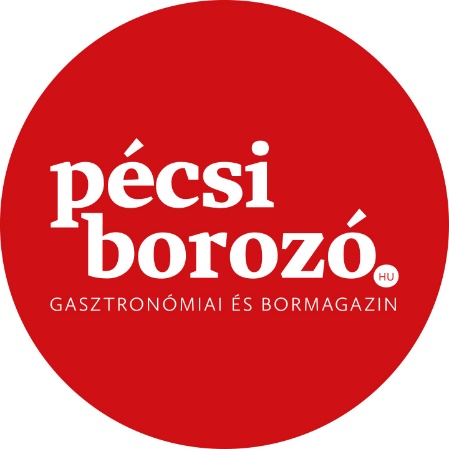 OLASZRIZLING COMPETITON - WINE INFO SHEETNAME OF THE WINERY:	_______________________________________________________________BILLING NAME AND ADDRESS, VAT NUMBER:										_______________________________________________________________				_______________________________________________________________				_______________________________________________________________NAME OF THE WINE:		_______________________________________________________________VINTAGE:			_______________________________________________________________WINE REGION&COUNTRY:	_______________________________________________________________WINE DATA:	ACIDITY:	_______________________________________________________________		RES. SUGAR:	_______________________________________________________________		ALC.:		_______________________________________________________________			OTHER INFO: 	_______________________________________________________________PRICE:				______________________________________________AVAILABILITY OF THE WINE (RETAILER/CELLAR):	______________________________________________